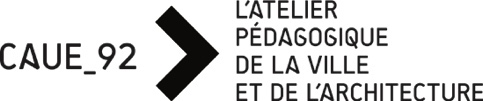 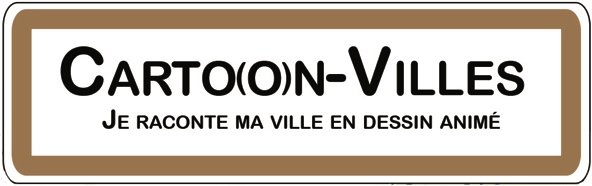 DEMANDE D’INSCRIPTION à retourner complétée recto/verso, avant le 15 juin 2019 à l’Atelier pédagogique du CAUE92 ; atelier@caue92.com ou CAUE92-Atelier pédagogique, 279 Terrasse de l’Université, 92000 NANTERRE.Etablissement - nom - adresse - contact mail et téléphone ............................................................................................................................................................................................................................................................................................................................................................................................................................................................................................................Composition de l’équipe pédagogique - nom - discipline enseignée - contact mail et téléphone> Enseignant porteur du projet ........................................................................................................................................................................................................................................................................................................................................> Enseignant(s) associé(s) ............................................................................................................................................................................................................................................................................................................................................................................................................................................................................................................Classe concernée et nombre d’élèves....................................................................................................................................................................Calendrier de mise en œuvre > choix d’une période préférentielle pour placer les 6 séances – numérotez par ordre de préférence de 1 à 3	Entre les vacances d’automne et les vacances de Noël	Entre les vacances de Noël et les vacances d’hiver	Entre les vacances d’hiver et les vacances de printemps	Entre les vacances de printemps et les vacances d’été> choix d’un jour et d’un horaire préférentiel pour les séances – séances de 3h consécutives, de préférence sur les mardis matins,  mercredis matins, et jeudis toute la journée .................................................................................................................................................................... Je, soussigné, ai pris connaissance du contenu de cette action et en accepte les conditions de déroulement et de préparation.Les frais d’inscription à CARTOON-VILLES (100€) seront à régler au CAUE92 après acceptation du dossier.Date					Cachet et signature du chef d’établissementPRESENTATION DU PROJETObjectifs pédagogiques – projet d’établissement - projet de classe - histoire des arts…...........................................................................................................................................................................................................................................................................................................................................................................................................................................................................................................................................................................................................................................................................................................................................................................................................................................................................................................................................................................................................................................................................................................................................................................................................................................................................................................................................................................................................................................................................................................................................................................................................................................................................................................................................................................................................................................................................................................................................................................................................................................................................................................................................................................................................................................................................................................................................................................................................................................................................................................................................................Restitutions envisagées – exposition, journal de classe, blog…....................................................................................................................................................................................................................................................................................................................................................................................................................................................................................................................................................................................................................................................................................................................................................................................................................................................Prolongements envisagés  - sortie – expositions…................................................................................................................................................................................................................................................................................................................................................................................................................................................................................................................................................................................................................................................................................Dispositif d’évaluation prévu  – Dossier HDA – socle commun de compétences…................................................................................................................................................................................................................................................................................................................................................................................................................................................................................................................................................................................................................................................................................Formation continue des professeurs – PAF ou PDF 2019-2020 ................................................................................................................................................................................................................................................................................................................................................................................................................................................................................................................................................................................................................................................................................